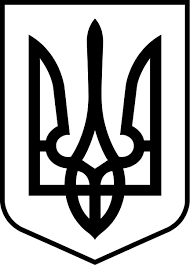 УкраїнаМЕНСЬКА  МІСЬКА   РАДАМенського району Чернігівської області(сорокова сесія сьомого скликання)РІШЕННЯ10 липня 2020 року	№ 237Про надання дозволу на розроблення проекту землеустрою щодо відведення земельної ділянки в оренду парафії «Успіння Пресвятої Богородиці» УГКЦРозглянувши звернення адміністратора парафії «Успіння Пресвятої Богородиці» УГКЦ о. Василя Пешковича щодо надання дозволу на виготовлення проекту землеустрою щодо відведення земельної ділянки по передачі в оренду для будівництва та обслуговування будівель громадських та релігійних організацій відповідно до поданого детального плану планування території для розміщення культової будівлі в м. Мена, вул. Корольова, №6-Б орієнтовною площею 0,40 га, враховуючи подані документи, керуючись ст. ст. 12, 116, 118, 121 Земельного кодексу України зі змінами та доповненнями, ст. 26 Закону України «Про місцеве самоврядування в Україні», Менська міська рада В И Р І Ш И Л А :1. Надати дозвіл на виготовлення проекту землеустрою щодо відведення земельної ділянки по передачі в оренду для будівництва та обслуговування будівель громадських та релігійних організацій відповідно до поданого детального плану планування території для розміщення культової будівлі в м. Мена, вул. Корольова, №6-Б орієнтовною площею 0,40 га.2. Проект землеустрою подати для розгляду та затвердження у встановленому порядку.3. Контроль за виконанням рішення покласти на постійну комісію з питань містобудування, будівництва, земельних відносин та охорони природи, згідно до регламенту роботи Менської міської ради сьомого скликання та на заступника міського голови з питань діяльності виконкому Гайдукевича М.В.Міський голова							Г.А. Примаков